.Intro: 32 Counts From Heavy Beats - No Tag, No RestartS1. FWD, TOGETHER, HEEL BOUNCES (X2), WALK FWD R-L, STEP, PIVOT ½ TURN LS2. ROCKING CHAIR, PADDLE ¼ TURN L (X2)S3. JAZZ BOX, JAZZ BOX ¼ TURN RS4. OUT-OUT FWD & IN-IN BACK (WITH SHOULDER SHIMMY), SIDES (WITH FINGER SNAPS TWICE), TOGETHER(WITH HANDS CLAPS)Easy option for 5-8:  THE TWIST 4 COUNTSContacts:-Suki: sukhee8735@gmail.comSally Hung: hung1125@gmail.comLast Update - 12 Nov. 2019Rockin' Around The Christmas Tree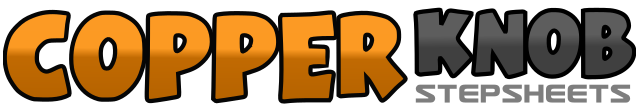 .......Count:32Wall:4Level:Beginner.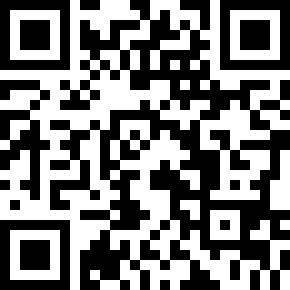 Choreographer:Suki Choi (KOR) & Sally Hung (TW) - November 2019Suki Choi (KOR) & Sally Hung (TW) - November 2019Suki Choi (KOR) & Sally Hung (TW) - November 2019Suki Choi (KOR) & Sally Hung (TW) - November 2019Suki Choi (KOR) & Sally Hung (TW) - November 2019.Music:Rockin' Around the Christmas Tree - Bella ThorneRockin' Around the Christmas Tree - Bella ThorneRockin' Around the Christmas Tree - Bella ThorneRockin' Around the Christmas Tree - Bella ThorneRockin' Around the Christmas Tree - Bella Thorne........1,2,3,4Step R fwd, step L together, bounce both heels 2 times5,6,7,8Walk fwd on R-L, step R fwd, Pivot ½ turn L1,2,3,4Rocking R fwd, recover onto L, rock back on R, recover onto L5,6,7,8Step R fwd, Pivot ¼ turn L, step R fwd, Pivot ¼ turn L1,2,3,4Cross R over L, step back on L, step R to R side, step L fwd5,6,7,8Cross R over L, ¼ turn R stepping back on L, step R to R side, step L fwd1.2,3,4Step R diagonal fwd, step L to L (shoulder width), step R back, step L together (with shoulder shimmy)5,6.Step both feet out to sides with finger snaps twice7,8.Step both feet back  to the center with hands claps twice5,6,7,8Swivel Toes R, L R, L